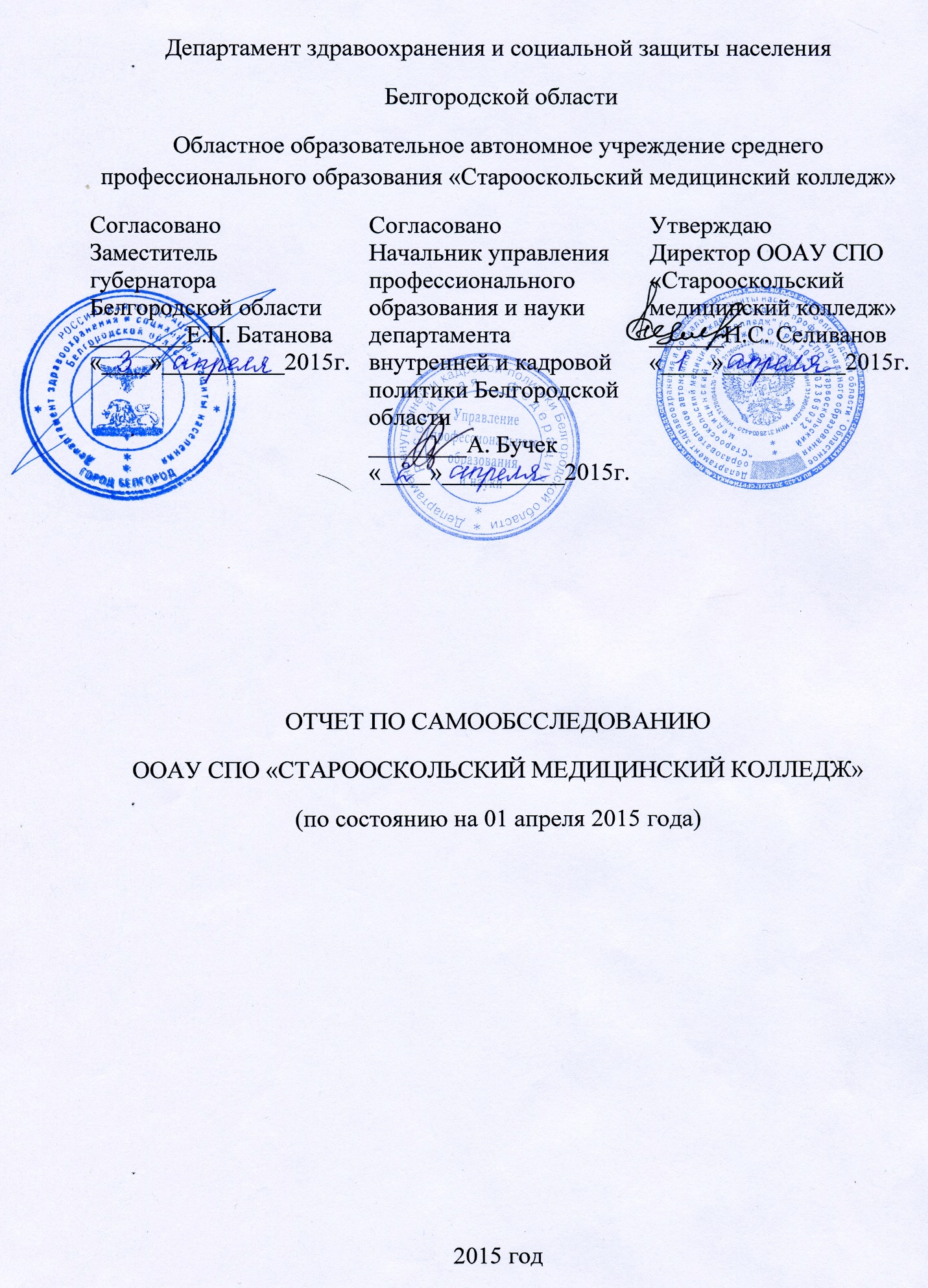 Отчет по самообследованию ООАУ  СПО «Старооскольский медицинский колледж» содержит информацию о тенденциях развития образовательного учреждения, реализуемых программах подготовки специалистов среднего звена, результатах учебно-воспитательного процесса, научных и творческих достижениях по состоянию на 1.04.2015г. Отчёт призван информировать потенциальных абитуриентов, студентов, их родителей, социальных партнёров и широкую общественность о деятельности образовательного учреждения.Составители: заместители директора В.П. Гончарова, Л.А. Бровкина,                Е.И. Томшинская, Е.В. Соколова, В.Ф. Летов.СОДЕРЖАНИЕ1. ОБЩАЯ ХАРАКТЕРИСТИКА ООАУ СПО «СТАРООСКОЛЬСКИЙ МЕДИЦИНСКИЙ КОЛЛЕДЖ»…………………………………………………………………….... 42. ОЦЕНКА ОБРАЗОВАТЕЛЬНОЙ ДЕЯТЕЛЬНОСТИ………………………. 42.1. Организационно-правовая деятельность…………………………………... 4 2.2. Система управления образовательным учреждением……………………..7 2.3 Образовательная деятельность колледжа…………………………. …….....82.4. Организация учебного процесса………………………………… ………..122.5. Содержание и качество подготовки студентов…..……………………….17 2.6. Результативность образовательной деятельности………………….…….172.7. Востребованность выпускников …………………………………………..173. УСЛОВИЯ ОСУЩЕСТВЛЕНИЯ ОБРАЗОВАТЕЛЬНОГО ПРОЦЕССА……………………………………………………………………....193.1. Кадровое обеспечение …………………………………………………...…193.2. Научно-методическое и опытно-экспериментальное обеспечение……………………………………………………………………....223.3. Библиотечно- информационное обеспечение …...………………………..233.4. Материально-техническое обеспечение …………………………………..284. ОСОБЕННОСТИ ОБРАЗОВАТЕЛЬНОГО ПРОЦЕССА…………………..304.1. Воспитательная работа …………………………………………………….304.2. Научно-исследовательская работа со студентами………………………..30 4.3. Социальное партнерство и организация дуального обучения …………..384.4. Функционирование внутренней системы оценки качества………………411. ОБЩАЯ ХАРАКТЕРИСТИКА ООАУ  СПО «СТАРООСКОЛЬСКИЙМЕДИЦИНСКИЙ КОЛЛЕДЖ»	ООАУ СПО «Старооскольский медицинский колледж» открыто постановлением народного комиссариата здравоохранения в августе 1937 года. В 1954 году получило статус медицинского училища, в 1996 году - медицинского колледжа. Более 17 тысяч выпускников получили профессию среднего медицинского работника в стенах колледжа.	Миссия колледж:  обеспечение  профессионального и личностного  развития    будущих    медицинских   работников   в   условиях   динамичноменяющихся потребностей рынка труда. Сохраняя свои традиции и внедряя инновации, колледж является гарантом качественного профессионального медицинского образования. В стратегическом плане ООАУ СПО  «Старооскольский медицинский колледж» позиционирует себя как инновационное образовательное учреждение, осуществляющее подготовку конкурентоспособных специалистов современного уровня для учреждений  здравоохранения региона.Цель образовательной политики колледжа: удовлетворение потребности  обучающихся  в получении качественного  среднего медицинского образования  кадров на основе  интеграции  наиболее актуальных на современном рынке труда образовательных программ, достижений медицинской науки и практики, требований работодателей к комплексу профессиональных компетенций выпускников, совершенствования материально-технической базы и инновационной  деятельности  образовательной организации. Основными стратегическими партнерами образовательного учреждения являются управление здравоохранения  администрации Старооскольского городского округа и подведомственные ему учреждения здравоохранения.2. ОЦЕНКА ОБРАЗОВАТЕЛЬНОЙ ДЕЯТЕЛЬНОСТИ2.1. Организационно-правовая деятельностьОрганизационно-правовая деятельность колледжа регламентируется  Лицензией РО № 032034   (рег. № 5158) от 15.02.2012г., бессрочной,  Свидетельство о государственной аккредитации (серия 31А01, 0000230 регистрационный  номер  3665  от30.12.2013г. до 30.12.2019г.). Устав ООАУ СПО «Старооскольский медицинский колледж» от 23.12.2011г., дополнение от 07.03.2012г. Основными  целями колледжа являются: - удовлетворение потребности личности в интеллектуальном, культурном и нравственном развитии посредством получения профессионального образования; - удовлетворение потребностей общества в квалифицированных  медицинских специалистах среднего звена; - формирование у студентов гражданской позиции и трудолюбия, развитие ответственности, самостоятельности и творческой активности, способности к успешной самореализации в обществе; - сохранение и приумножение нравственных и культурных ценностей общества.Колледж выполняет требования, предусмотренные лицензией в соответствии с фактическими условиями. ПОКАЗАТЕЛИдеятельности ООАУ СПО «Старооскольский медицинский колледж» на                    01 апреля 2015 года2.2. Система управления образовательным учреждением           Управление Колледжем осуществляется в соответствии с федеральными законами, законами и иными нормативными правовыми актами Белгородской  области, на основе нормативных правовых документов Министерства образования и науки Российской Федерации, Департамента образования Белгородской области, Департамента внутренней и кадровой политики Белгородской области, Департамента здравоохранении и социальной защиты населения. Формами самоуправления колледжа являются: Наблюдательный совет, Совет колледжа, Педагогический совет колледжа. Управление колледжем осуществляется администрацией в составе: директора,  заместителей директора, заведующих отделениями, главного бухгалтера. В структуре управления колледжа существует 7 предметно-цикловых комиссий во главе с председателями, библиотека, музей истории сестринского движения. Ежегодно приказом директора колледжа утверждаются общественные советы, службы, комиссии: научно-методический совет, совет профилактики, служба содействия трудоустройству выпускников, учебно-воспитательная комиссия и др. Права и обязанности участников образовательного процесса в колледже определяются законодательством Российской Федерации, Уставом колледжа,  правилами внутреннего трудового распорядка и локальными актами колледжа.  Структура системы управления колледжем определена с учетом решения  задач текущего и перспективного развития и направлена на обеспечение образовательного процесса с целью освоения реализуемых профессиональных  образовательных программ в соответствии с требованиями государственных  стандартов (ФГОС-3 и ФГОС-3+).      Информация о деятельности и управлении учебным заведением представлена на сайте колледжа       www stmedcollege.ru  Основным фактором успешности в системе взаимодействия структурных подразделений колледжа являются: - ежегодное планирование работы всех структурных подразделений по направлениям деятельности колледжа; - система электронного документооборота колледжа;- четкое распределение должностных обязанностей между руководителями структурных подразделений, мобильность, обновляемость и соответствие должностных инструкций современным требованиям;- планирование, контроль и регулирование образовательного процесса.План работы Старооскольского медицинского колледжа утвержден директором колледжа.  План содержит аналитическую информацию о деятельности колледжа за прошедший учебный год и планирование заседаний Совета колледжа, педагогического совета, административных совещаний при директоре, научно-методической работы с коллективом преподавателей, внутриколледжного контроля, мониторинга сформированности общих и профессиональных компетенций  учебно-воспитательного процесса, а также планирование работы структурных подразделений колледжа.
Структура управления ООАУ СПО «Старооскольский медицинский  колледж»
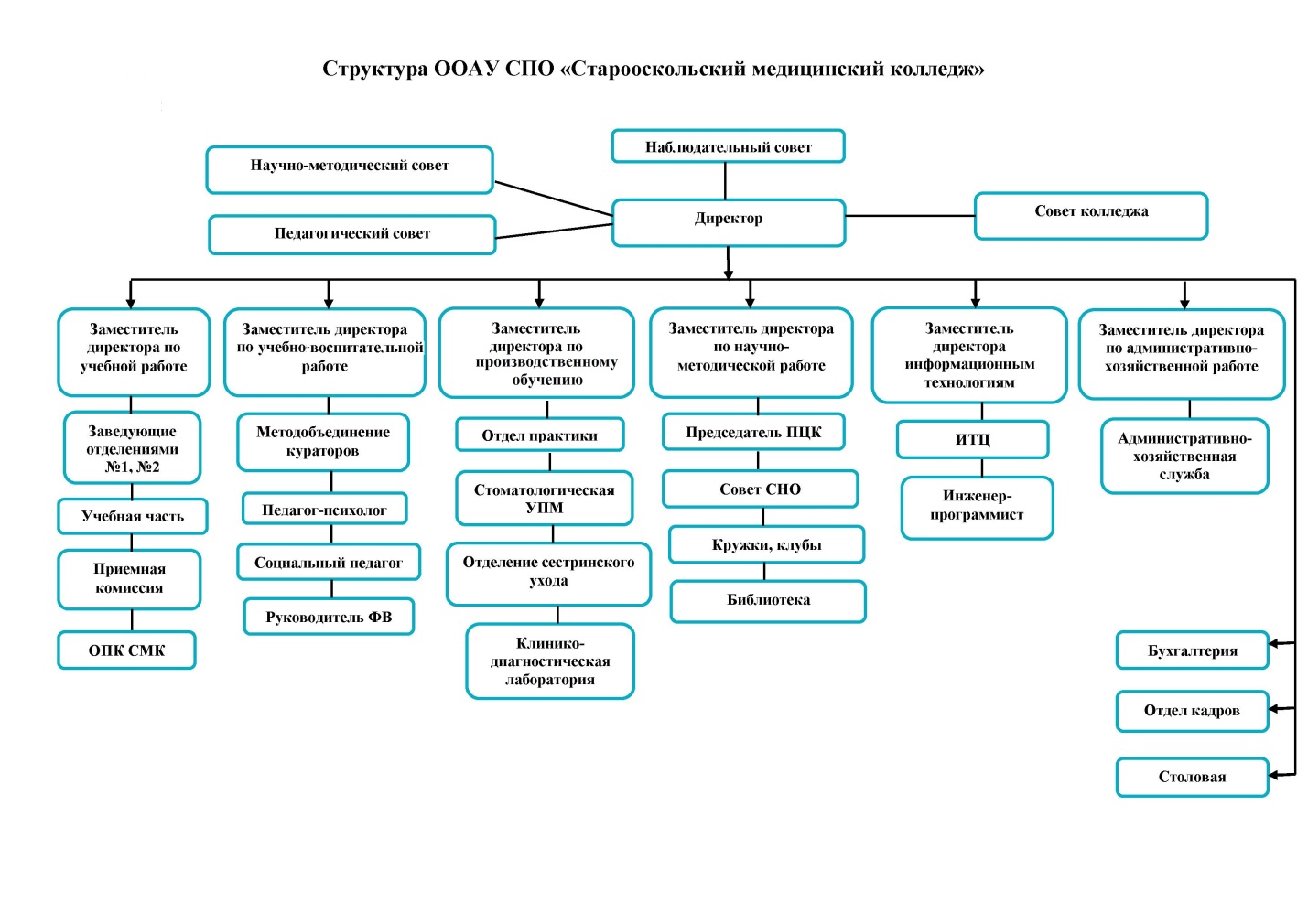 2.3. Образовательная деятельность колледжаВ ООАУ  СПО «Старооскольский медицинский колледж» ведется подготовка специалистов по следующим специальностям:
Сведения о контингенте студентов ООАУ СПО «Старооскольский медицинский колледж» на 1 апреля   2015 годаВ образовательном процессе колледжа реализуются 6 дополнительных ПОП:-  курсы по медицинскому массажу,-  курсы «Сестринское дело в косметологии»,-  курсы по литью, - курсы пользователей персонального компьютера,- курсы по металлокерамическому протезированию,- подготовительные курсы для абитуриентов. Контингент студентов составляет 773 человек, обучающихся по 6 специальностям СПО.В образовательном учреждении конкурс по поданным заявлениям абитуриентов составил 1,4 человек на 1 место. Всего было принято на обучение 300 студента, том числе 291 – бюджетных и 9 – коммерческих.	Результаты  Итоговой государственной аттестации (ИГА) выпускников по всем специальностям: средний балл составил 4,4; качество знаний 90%.Образовательная деятельность осуществляется на государственном языке Российской Федерации – русском языке. Нормативную основу разработки ОПОП  и ППССЗ составили следующие документы:1. Федеральный Государственный образовательный стандарт; 3. Базисный учебный план (далее БУП);4. Санитарно-эпидемиологические правила и нормативы СанПиН 2.4.3.1186-03;5. Перечень специальностей среднего профессионального образования, утвержденный приказом Министерства образования и науки Российской Федерации №355 от 28.09.09, зарегистр. Министерством юстиции (рег. № 15123 от 27.10.09);6. Устав ООАУ СПО «Старооскольский медицинский колледж»»;7. Письмо Минобрнауки РФ от 20 октября 2010г. № 12-696 «О разъяснениях по формированию учебного плана основной профессиональной образовательной программы начального профессионального образования/ среднего профессионального образования»; 8. Положением о практике обучающихся, осваивающих основные профессиональные образовательные программы профессионального образования, утвержденным приказом Министерства образования и науки Российской Федерации № 291 от 18.04.2013 (рег. № 28785 от 14.06.2013);9. Разъяснения по реализации федерального государственного образовательного стандарта среднего (полного) общего образования (профильное обучение) в пределах основных профессиональных образовательных программ начального профессионального или среднего профессионального образования, формируемых на основе федерального государственного образовательного стандарта начального профессионального и среднего профессионального образования, одобренных Научно-методическим советом Центра начального, среднего, высшего и дополнительного профессионального образования ФГУ  «ФИРО» (Протокол № 1 от «03» февраля 2011 г);10. Разъяснение по формированию примерных программ учебных дисциплин начального профессионального и среднего профессионального образования на основе ФГОС НПО и СПО, утвержденные Департаментом государственной политики в образовании Министерства образования и науки РФ 27.08.2009г.;11. Приказ Минобразования и науки РФ от 14.06.2013г. № 464 «Об утверждении порядка организации и осуществления образовательной деятельности по образовательным программам СПО»; 12. Приказ Министра обороны и Министерства образования и науки №96/134 от 24 февраля 2010 г. «Об утверждении Инструкции об организации обучения граждан Российской Федерации начальным знаниям в области обороны и их подготовки по основам военной службы в образовательных учреждениях среднего (полного) общего образования, образовательных учреждениях начального профессионального и среднего профессионального образования и учебных пунктах» (Зарегистрировано в Минюсте РФ 12.04.2010 № 16866);13. Постановление Правительства Белгородской области № 85–пп от 18.03.2013г. «О порядке организации дуального обучения».При разработке ОПОП и ППССЗ учтены требования регионального рынка труда.  Обязательная часть основных профессиональных образовательных программ составляет 70% от общего объема времени, вариативная часть – 30%. Вариативная  часть дает возможность расширению и углублению подготовки, определяемой содержание обязательной части, получению дополнительных компетенций, умений и знаний. Одним из оснований для распределения вариативной части ОПОП и ППССЗ является Закон Белгородской области от 03.07.2006г. № 57 «Об установлении регионального компонента государственных образовательных стандартов общего образования Белгородской области».Рабочие программы учебных дисциплин, профессиональных модулей  являются основным документом, определяющим содержание, систему и объем знаний, которые должны получить обучаемые. Рабочие программы учебных дисциплин, разработанные преподавателями колледжа,  рассмотрены на заседании  ПЦК, утверждены научно-методическим советом колледжа. 2.4. Организация учебного процессаОрганизация образовательного процесса регламентируется ОПОП, рабочими учебными планами, календарными учебными графиками, расписанием учебных занятий.Организацию и содержание образовательного процесса в колледже при  реализации ОПОП и  ППССЗ регламентируют следующие документы: 1. Базисный учебный план;2. Календарный учебный график;3. Учебный план;4. Рабочий учебный план;5. Рабочие программы дисциплин.6. Рабочие программы профессиональных модулей.Основой образовательных программ являются учебные планы, разработанные на базе ФГОС,  и базисных учебных планов.По всем специальностям были обновлены части содержания учебных планов и содержание рабочих программ дисциплин, профессиональных модулей, программ производственной практики, методических материалов, обеспечивающих качество подготовки обучающихся.Учебные планы всех реализуемых специальностей в точном соответствии с ФГОС отражают все основные характеристики:- объемные параметры учебной нагрузки в целом, по годам обучения и по семестрам;- перечень учебных дисциплин, профессиональных модулей и их составных элементов (междисциплинарных курсов, учебной и производственной практик);- последовательность изучения учебных дисциплин и профессиональных модулей;- распределение по годам обучения и семестрам различных форм промежуточной аттестации по учебным дисциплинам, профессиональным модулям (и их составляющим междисциплинарным курсам, учебной и производственной практике); - объемы учебной нагрузки по видам учебных занятий, по учебным дисциплинам, профессиональным модулям и их составляющим;- сроки прохождения и продолжительность преддипломной практики;- формы государственной (итоговой) аттестации, объемы времени, отведенные на подготовку и защиту выпускной квалификационной работы в рамках ИГА;- объем каникул по годам обучения.Рабочие учебные планы специальностей ФГОС III, ФГОС III + прошли экспертную оценку и согласованы с управлением профессионального образования и науки. В учебных планах отражены общие гуманитарные, социально-экономические, математические и естественнонаучные дисциплины, междисциплинарные курсы,  профессиональные модули.Объем и состав (наименование) учебных дисциплин, ПМ, МДК соответствуют ФГОС СПО:- в перечне учебных дисциплин, профессиональных модулей;- в количестве курсовых работ;- по соответствию нормативного срока обучения;- по форме обучения;- по образовательной базе приема;- - по соотношению теоретического и практического обучения;- по объему максимальной учебной нагрузки;- по объему часов обязательных учебных занятий;- государственной (итоговой аттестации).В рабочие учебные планы 3-го  и 3-го  + поколения всех специальностей введен цикл «Общеобразовательная подготовка» в соответствии с разъяснениями по реализации федерального государственного образовательного стандарта среднего (полного) общего образования (профильное обучение) в пределах основных профессиональных образовательных программ начального профессионального или среднего профессионального образования, формируемых на основе федерального государственного образовательного стандарта начального профессионального и среднего профессионального образования, одобренных Научно-методическим советом Центра начального, среднего, высшего и дополнительного профессионального образования ФГУ «ФИРО» (Протокол № 1 от «03» февраля 2011 г);
        Рабочие программы профессиональных модулей, учебных дисциплин разработаны преподавателями колледжа, обсуждены на заседаниях ПЦК. На их основании составлены календарно-тематические планы, рассмотренные на заседаниях ПЦК и утвержденные заместителем директора колледжа по УР. Календарно-тематические планы составляются преподавателями на каждое учебное полугодие Образовательный процесс проходит точном соответствии с графиками учебного процесса реализуемых специальностей. Графики учебного процесса по реализуемым специальностям отражают количественные характеристики в соответствии с Государственными требованиями (количество недель теоретического обучения, производственной практики, промежуточной аттестации, итоговой государственной аттестации). По каждой реализуемой специальности разработаны графики учебного процесса, учитывающие все особенности содержания образовательного процесса по каждой специальности.Дата начала учебных занятий согласно учебным планам специальностей - 1 сентября; окончание - в соответствии с графиками учебного процесса реализуемых специальностей.Общая продолжительность сроков реализации профессиональных программ, продолжительность обучения по курсам определена в соответствии с требованиями ФГОС-3 и ФГОС-3+.Норма учебной нагрузки: максимальный объем аудиторной учебной нагрузки - 36 академических часов в неделю, максимальный объем учебной нагрузки, включающей все виды обязательной учебной нагрузки – 54 академических часа. Продолжительность академического часа – 45 минут. Занятия по учебным дисциплинам могут проводиться спаренными часами с пятиминутным перерывом. Общая продолжительность каникул за весь период обучения – 34 недели. В зимний период продолжительность каникул – 2 недели.Порядок текущего контроля успеваемости, промежуточной аттестации,  результативности работы студентов регламентируются локальным актом колледжа – Положением о текущем контроле успеваемости и организации промежуточной аттестации студентов.  Два раза в учебном году проводится промежуточная аттестация студентов. Промежуточная аттестация проводится с целью определения соответствия уровня и качества подготовки специалиста требованиям и результатов освоения основной профессиональной образовательной программы среднего профессионального образования в двух основных направлениях: оценка уровня освоения междисциплинарных курсов и учебных дисциплин; оценка компетенций обучающихся.Формы и порядок промежуточной аттестации выбираются колледжем самостоятельно, периодичность ее проведения определяется рабочими учебными планами, графиком учебного процесса в соответствии с требованиями ФГОС-3 и ФГОС 3+.Количество экзаменов в каждом учебном году в процессе промежуточной аттестации не превышает 8, а количество зачетов и дифференц. зачетов – 10.К экзаменационной сессии допускаются студенты, успешно сдавшие зачеты, курсовые работы, имеющие положительные оценки по результатам текущего контроля. К экзамену (квалификационному) допускаются обучаемые, успешно освоившие все элементы программы профессионального модуля: теоретической части модуля (МДК) и практики.Основные виды промежуточной аттестации: С учетом времени на промежуточную аттестацию- экзамен квалификационный по профессиональному модулю;- экзамен комплексный по междисциплинарному курсу;- экзамен по дисциплине.Без учета времени на промежуточную аттестацию:- дифференцированный зачет по дисциплине;- зачет по дисциплине;- дифференцированный зачет по учебной/производственной практике; Проведение экзамена по МДК, учебной дисциплине уровень подготовки оценивается в баллах: 5 («отлично»), 4 («хорошо»), 3 («удовлетворительно»), 2 («неудовлетворительно»).К критериям оценки уровня подготовки студентов относятся:уровень освоения материала, предусмотренного учебной программой по МДК,  учебной дисциплине;уровень сформированности общих и профессиональных компетенций;умение использовать теоретические знания при выполнении практических задач;полнота содержания ответа по вопросу, четкость изложения.Неявка студента на экзамен (по любой причине) фиксируется словами «не явился» в экзаменационной ведомости. Экзаменационные материалы составляются на основе программы МДК, учебной дисциплины, включают в себя значимые разделы, темы, целостно отражают объем проверяемых знаний.  Условия, содержание аттестационных материалов, процедура подготовки и проведения разрабатываются в следующем порядке:1. Образовательным учреждением вместе с работодателем при проведении экзамена квалификационного по профессиональному модулю2. Образовательным учреждением при проведении экзамена по МДК, учебной дисциплине.3. Образовательным учреждением при проведении зачета (дифференцированного зачета) по МДК, учебной дисциплине.4. Образовательным учреждением вместе с работодателем при проведении дифференцированного зачета по практике.Для ликвидации академической задолженности (задолженностью считается наличие неудовлетворительной оценки по МДК, учебной дисциплине по результатам промежуточной аттестации) образовательным учреждением устанавливаются сроки ликвидации задолженности в период следующий за сессией. При получении повторной неудовлетворительной оценки при сдаче, пересдаче экзамена, дифференцированного зачета, зачета, уровень подготовки студента рассматривается комиссией, состоящей из преподавателей ПЦК.Пересдачу экзамена (квалификационного) проводят преподаватели специальности совместно с представителями работодателя. Допускается не более двух пересдач экзамена (квалификационного). Освоение профессиональных образовательных программ заканчивается итоговой государственной аттестацией. Формы государственной итоговой аттестации определяются в соответствии с ФГОС-3 и ФГОС-3+. Государственная (итоговая) аттестация включает итоговые экзамены по дисциплинам, подготовку и защиту выпускной квалификационной работы (дипломной работы). Обязательное требование - соответствие тематики выпускной квалификационной работы содержанию одного или нескольких профессиональных модулей. На итоговую аттестацию, выполнение и защиту выпускной квалификационной работы (дипломной работы) отводится объем времени, определенный ФГОС3 и ФГОС3+.2.5. Содержание и качество подготовки студентовОсновными показателями, определяющими уровень качества реализации образовательных профессиональных программ, являются результаты успеваемости и качество знаний студентов, полученные в период экзаменационных сессий и уровнем знаний по дисциплинам, не выносимых на сессии.Успеваемость студентов колледжа по всем специальностям составляет 92%, при качестве знаний по результатам экзаменов  сессии - 61,8% (средний показатель). 2.6. Результативность образовательной деятельностиОсновным показателем качества выполнения государственного задания по подготовке специалистов является результативность итоговой государственной  аттестации.	Результаты Итоговой государственной аттестации (ИГА) выпускников по всем специальностям: средний балл составил 4,4; качество знаний 90%.2.7. Востребованность выпускниковОдним из показателей соответствия образовательных результатов выпускников колледжа актуальному состоянию и перспективам развития здравоохранения являются результаты мониторинга занятости выпускников. Старооскольский медицинский колледж ежегодно повышает кадровое  обеспечение лечебных учреждений города Старый Оскол, устраняет  дефицит в медицинских специалистах среднего звена и способствует закреплению в отрасли молодых специалистов. Тесное сотрудничество с управлением здравоохранения администрации Старооскольского городского округа, комплекс мероприятий ранней профессиональной ориентации, проводимой колледжем, позволяет заранее планировать трудоустройство выпускников в ЛПУ  Старооскольского городского округа и Белгородской области.Уровень подготовки выпускников ООАУ СПО  «Старооскольский медицинский колледж» соответствует стандартам современной системы здравоохранения,  удовлетворяет требованиям работодателей. Дополнительные специальности  позволяют молодым специалистам реализовывать свои возможности и быть востребованными на рынке труда. В колледже создана комиссия содействия трудоустройству выпускников. Вопросы о создании системы прогнозирования, организации трудоустройства выносятся на заседания административных совещаний. Комиссия ежегодно проводит мониторинг занятости своих выпускников, достигнуто сотрудничество со многими образовательными учреждениями города. Для студентов совместно с работодателями проводятся «круглые столы», деловые игры, на которых будущие специалисты получают интересующую их информацию. Постоянно ведётся сбор и статистическая обработка информации по состоянию рынка труда, для предложения сформирован банк данных о выпускниках текущего года, широко для дальнейшего трудоустройства используются средства практической подготовки (закрепление на местах прохождения преддипломной практики). Создание системы содействия трудоустройству выпускников и адаптации их к рынку труда позволяет повысить уровень социально защищенности выпускников колледжа.3. УСЛОВИЯ ОСУЩЕСТВЛЕНИЯ ОБРАЗОВАТЕЛЬНОГО ПРОЦЕССА3.1. Кадровое обеспечениеКадровое обеспечение образовательного процесса, его качественный состав имеет определяющее значение в подготовке будущих специалистов. Профессионально-педагогический потенциал на сегодняшний день составляют 72  педагогических и руководящих работников.  Сведения о кадровом обеспечении		Среди преподавателей доктор медицинских наук, 10 кандидатов наук, 3 заслуженных   	учителя   РФ, 2   заслуженных   работника   здравоохранения, 7 почетных работников СПО,4 отличника здравоохранения.  Общее число работающих на 1 апреля 2015 года  - 176 человек.	Повышая, свой профессиональный уровень 41 преподавателей прошли повышение квалификации в качестве педагогов и 3 человека – в качестве медицинских работников.  В прошедшем учебном году была проведена большая работа по организации стажировки преподавателей на рабочем месте: 2 человека прошли стажировку в ООО «Одос +»; 3 – в КДЛ ЦРБ, 6 - в терапевтическом и хирургическом отделениях ГБ №1, 3 человека – в Староооскольском педагогическом колледже,  в  Валуйском колледже.Анализ итогов рейтинговой оценки профессионально-педагогической деятельности педагогов дает представление о качестве работы и творчестве преподавателей. Средний (оптимальный) рейтинг преподавателя составляет 120-130 баллов.  В каждой ПЦК определены его сильные и слабые стороны.Ведущие показатели рейтинга профессионально-педагогической деятельности преподавателей по ПЦКНаиболее высокие рейтинговые оценки по ПЦК также имеют преподаватели:  Забарина И.В. – 249 баллов, Труфанова О.Н. – 229 баллов, Фирсова Т.В. – 324,5 балла, Бровкина Л.А.  – 608 баллов, Мурзинцева Ю.В. – 449 баллов, Макеева Е.В. – 301 балл, Селютина Л.И. – 298,6 балла, Рубан О.И. – 535 баллов, Авилова Л.А. – 512 баллов, Винникова О.В. – 369 баллов, Кудряшова Л.Н. – 363 балла, Колесниченко Т.П. – 313 баллов, Шарафутдинова К.Ш. – 218 баллов, Меньшикова Н.В. -  507 баллов, Молчанова Т.В. – 483,93 –балла, Заломихин А.В. – 439 баллов. Минимальный - Стребкова О.Н. – 151,5 балла, Беседин Н.Н. – 160 баллов, Радько В.И. – 191 балл, Бондаренко И.В. – 131 балл, Сурова О.И. – 120 баллов, Сорокина Г.И. – 157 баллов.Аттестация педагогических и руководящих работников колледжа проходиТ в соответствии с нормативно-правовыми документами:Приказа Министерства образования и науки РФ от 24 марта 2010г.№ 209 «О порядке аттестации педагогических работников государственных и муниципальных образовательных учреждений»;Положения об аттестации педагогических работников с целью подтверждения соответствия занимаемой должности (приложение №4 к приказу департамента образования от 28 января 2011г. № 219);Положения об аттестации педагогических работников с целью установления соответствия уровня их квалификации требованиям, предъявляемым к первой или высшей квалификационным категориям (приложение №3 к приказу департамента образования от 28 января 2011г. № 219).Прошли аттестацию на высшую категорию 12  человек по должности «преподаватель»,  1 человек на первую категорию по должности «преподаватель»,  2 человека по должности «заведующий отделением», 2 человека по должности «заместитель директора», 2 человека были аттестованы с целью  подтверждения соответствия занимаемой должности «Социального педагога» и «педагога-психолога». Таким образом, в колледже проведена достаточная и своевременная работа по повышению квалификации преподавателей, способствующая достижению положительных результатов в их профессиональной деятельности.3.2. Научно-методическое обеспечение образовательного процесса
       Создание условий для методического обеспечения образовательного процесса и непрерывного совершенствования профессионализма преподавателей в условиях инновационного развития образовательного учреждения - основная цель научно-методической деятельности в колледже, которая осуществлялась через информационно-методическое сопровождение инновационной и профессиональной деятельности педагогов. Методическая работа педколлектива СМК, имеющая статус научно-методической, направлена на совершенствование профессионально-педагогической квалификации преподавателей, повышение уровня знаний в педагогике, методике, психологииПедагогический коллектив работает над исследованием темы «Формирование профессиональных компетенций будущих медицинских специалистов в условиях дуального обучения». В связи с этим в работе по учебно-методическому оснащению акцент был сделан на изучение и внедрение инноваций с целью активизации  познавательной  деятельности  студентов, полную информатизацию учебного и воспитательного процесса. Соответствующие вопросы рассматривались в повестках дня педсоветов, совещаний  ПЦК,  конференций. Издано типографским способом 120 пособий для студентов. Все они имеют внешние рецензии специалистов ВУЗов.	Каталог медиатеки колледжа представлен 2 000 наименованиями цифровых образовательных ресурсов, в т.ч. 1697 – собственных, разработанных в колледже и 303 приобретенных для библиотеки. Это электронные учебники, пособия, мультимедийные презентации, обучающие и контролирующие программы. Полностью оснастили преподаваемые дисциплины ЦОР преподаватели Моисеева Е.К., Кудряшова Л.Н.,                                   Сивков И.Д., Корпан Л.И., Крушинова И.М. и др. 	Педагоги колледжа активно внедряют прогрессивные педагогические технологии: дифференцированного обучения (Есаулкова О.В.), развивающего обучения (Моисеева Е.К.), проектов (Бровкина Л.А., Лягузина Н.М.),  личностного-ориентированного обучения (Хорхордина Т.В., Свиридова Н.Н.),  «Case study» (Томшинская Е.И.), портфолио (Мурзинцева Ю.В.) и т.д.Десятый год реализуется фестиваль                                           «Творческая профессиональная педагогика» с результатами по номинациям:Итоги фестиваля  «Творческая профессиональная педагогика»Кроме фестиваля «Творческая профессиональная педагогика» школа педагогического мастерства представлена  45  открытыми занятиями и внеурочными  мероприятиями, согласно  плана.  В колледже:применяют проектный метод – 48% преподавателей;используют проблемное обучение на учебных занятиях 65% преподавателей; включают студентов в исследовательскую деятельность 85% преподавателей; используют интерактивные формы работы со студентами во внеурочной деятельности – 57% преподавателей и др.Деятельность предметно-цикловых комиссий в течение учебного года обеспечивала методическое сопровождение учебно-воспитательного процесса, председатели создавали организационно-методические условия для успешного участия преподавателей в плановых научно-методических мероприятиях, в аттестации педагогических кадров, в подготовке материалов для стимулирующей части оплаты труда педагогов. Предметно-цикловые комиссии реализовали свои планы работы, осуществив на практике принцип педагогического сопровождения деятельности каждого педагога. На заседаниях ПЦК рассматривались вопросы, связанные с различными направлениями профессиональной педагогической деятельности в условиях реализации ФГОС-3 и ФГОС-3+.             НИР представлена организацией кружков, проведением Дней студенческой науки, студенческих и педагогических научно-практических конференций, Дней сотрудничества с вузами (в рамках которых читают лекции студентам и преподавателям ученые вузов), подготовкой публикаций, творческих работ, курсовых работ, подготовкой соискателей, аспирантов, организацией опытно-экспериментальной и исследовательской деятельности в учебно-производственных лабораториях колледжа и др.	Доля работников, занятых НИР, составляет 95,6% от общего числа преподавателей колледжа  (61 человек). 	       В течение года в сборниках международных НПК, конгрессов, съездов опубликовано около 100 работ преподавателей и студентов; 34 публикация о колледже представлена в СМИ.  В течение года преподаватели и студенты приняли участие в 24 творческих конкурсах различного уровня и в 18 из них признаны победителем или призером.Профессиональная компетентность преподавателя формируется и проявляется в собственной творческой деятельности. Исследовательская, творческая компетенция педагога является составной частью профессиональной компетентности и обеспечивает ее эффективность. Более 70% педагогов колледжа приняли участие в профессиональных конкурсах и научно-исследовательских конференциях. Соотношение итогов инновационной деятельности со стратегическими целями развития колледжа, анализ мониторинга образовательной деятельности, свидетельствует об эффективности всех звеньев научно-методической работы в колледже.
                3.3. Библиотечно-информационное обеспечение
 Библиотека ООАУ СПО «Старооскольский медицинский колледж»  на сегодняшний день – это современная библиотека нового типа:• мощный информационно-библиографический центр;• универсальный книжный фонд;• предоставление информации на всех существующих видах носителей• обеспечение доступа к информационным ресурсам: колледжа, округа, региона, страны, международной информационной сети• современное техническое оснащение;• автоматизированная библиотечная информационная система Maрк SQL;• высокий уровень сервиса обслуживания на базе объединенного электронного каталога;• доступ к электронному каталогу библиотеки с любой точки доступа в Интернет;На 1 апреля 2015 г. объем фонда библиотеки Старооскольского медицинского колледжа составляет 45941   экз. приходится на 1 обучающегося  60  экз. По составу фонд универсален: представляет собой собрание учебной, учебно- методической и научной литературы, периодических и электронных изданий,  аудиовизуальных документов, электронных баз данных по гуманитарным наукам. Ежегодно фонд пополняется в среднем на 500 экземпляров изданий. Фонд библиотеки многоотраслевой и обеспечивает все специальности колледжа.Формирование общего библиотечного фонда и технического обеспечения информационных потоков проводится на основании «Требований Минобразования РФ от 15.10.99 г. к обеспеченности учебной литературой учебных заведений профессионального образования, применяемых для оценки соответствующих учебных заведений при их лицензировании, аттестации и аккредитации», разработанных в соответствии с п.2 Приказа Минобразования РФ от 23.03.99 г. № 716, на основании тематического плана комплектования библиотеки колледжа и ФГОС.Основными источниками средств на комплектование библиотеки учебного заведения являются: внебюджетные средства;бюджетные средства; книги, в том числе учебная литература, подаренные библиотеке авторами;учебная и методическая литература из собственных фондов преподавателей и сотрудников педагогического колледжа.Фонды библиотеки формируются из литературы, вышедшей в центральных издательствах - 90%, Центрально-Черноземного региона - 5%, Белгородской области - 5%.Основными источниками комплектования библиотеки учебного заведения являются: - Центральные издательства: «Академия», «Владос», «Кнорус», «Гардарики» и др.- ОГУ «Квант» г. Белгород- Институт проблем развития СПО- НПЦ-Профессионал- Книжные магазины Библиотека ООАУ СПО «Староосокльский медицинский  колледж» осуществляет дифференцированное обслуживание пользователей по единому учету 857 чел., из них студентов всего 682, преподавателей и сотрудников 75 чел. Основные показатели работы библиотеки ООАУ СПО «Старооскольский медицинский колледж».Справочно-библиографический фонд включает 3500 экземпляра энциклопедий, справочников, библиографических пособий, справочно-правовые системы «ГАРАНТ» и «Консультант плюс», электронный каталог, Интернет-ресурсы, которые широко используются студентами в обучении.Библиотека педагогического колледжа располагает выходом в Интернет, диссертационный отдел РГБ и другие тематические базы данных, в том числе на иностранных языках.Повышение эффективности использования библиотечного фонда, оптимизация его состава является одной из самых важных задач библиотеки колледжа. За прошедший период значительно пополнился фонд в количественном составе по дисциплинам всех циклов, что является одним из аккредитационных показателей.Учебная литература приобретается в соответствии с нормативными требованиями и 60% от общего ее числа имеет грифы УМО и МО РФ. Количество экземпляров приобретенной обязательной литературы определяется в соответствии с учебными планами, определяющими сроки обучения той или иной дисциплине, что позволяет максимально рационально распределять книжный фонд.Информационное обеспечение образовательного процесса в ООАУ СПО «Старооскольский медицинский колледж» делится на 4 блока информации: основная учебная литература, для всех специальностей общих гуманитарных и социально-экономических дисциплин (ОГСЭ), математических и общих естественнонаучных дисциплин (ЕН), общепрофессиональных дисциплин (ОПД), специальных дисциплин (СД);фонд дополнительной литературы в котором отражены официальные, справочные, научные и периодические издания;фонд учебников общеобразовательной школы (среднее общее образование)  издания в помощь организации воспитательной работы в колледже и использования студентами в период практики.Главный потенциал современной библиотеки — информационные ресурсы. Справочно-информационный и поисковый аппарат библиотеки включает в себя электронные и традиционные формы. Наши читатели имеют доступ в информационно-правовые системы "Законодательство РФ", "ГАРАНТ", "Консультант Плюс", Российские подписные базы данных: диссертации РГБ, АРБИКОН, РУБРИКОН и др.На сегодня библиотека предоставляет преподавателям и студентам возможность пользования 25 подписными базами данных документов различных видов. Базы данных электронных ресурсов доступны со всех компьютеров, находящихся в сети колледжа. Одной из главных перспективных тенденций развития нашей библиотеки стало преобразование ее в базовый структурный информационный центр, который предоставляет информацию на всех существующих видах носителей, обеспечивает доступ к другим информационным ресурсам: колледжа, региона, страны, международной информационной сети в целях дальнейшего развития и использования новых форм обучения.Проделана большая работа по развитию информационной образовательной среды колледжа. В целях информатизации учебного процесса и развития единой системы доступа к образовательным ресурсам регулярно, начиная с 2010 года, осуществляется модернизация библиотеки на основе внедрения программного обеспечения АИБС Марк-SQL. Каталог ЦОР, созданных преподавателями ООАУ СПО «Старооскольский медицинский колледж» насчитывает более 10 тыс. наименований. Развитие и внедрение компьютерных технологий дало возможность на совершенно ином уровне решать информационные проблемы, позволило значительно повысить информационный статус библиотеки, которая остается неотъемлемым помощником в организации учебного процесса, научной деятельности, досуга. 3.4. Материально-техническое обеспечение
 Сведения о материальной базе ООАУ СПО «Старооскольский медицинский колледж»Все помещения эстетически оформлены в соответствии с функциональным назначением. Микроклимат учебных помещений в колледже отвечает санитарным нормам. Для соблюдения правил личной гигиены на каждом этаже работают туалетные комнаты. Во всех туалетных комнатах установлены закрывающиеся кабинки. Все санитарное оборудование находится в рабочем состоянии. На входе в столовую установлено 2 раковины для мытья рук. Столовая оснащена всем необходимым оборудованием, инвентарем. Системы водоснабжения, канализации, отопления централизованные, и находятся в рабочем состоянии. Особое место в создании безопасных условий занимают вопросы антитеррористической защищенности и пожарной безопасности. Охрана колледжа производится на договорной основе с ЧОП. Здание оборудовано системой видеонаблюдения и автоматической пожарной сигнализацией, помещения оборудовано системой оповещения о пожаре.Медицинское обслуживание студентов осуществляется на базе медицинского кабинета, который оснащен необходимым оборудованием.Материально - техническое обеспечение Старооскольского медицинского колледжа находится в состоянии постоянного обновления и совершенствования, что отвечает современным требованиям обеспечения учебного процесса и жизнедеятельности образовательного учреждения.4 . ОСОБЕННОСТИ ОБРАЗОВАТЕЛЬНОГО ПРОЦЕССА4.1. Воспитательная работаВоспитательная работа в Старооскольском медицинском колледже в строится в соответствии планом воспитательной работы, в котором представлен системный взгляд на то, как сегодня строить воспитательную работу со студентами. Целеполагающей основой воспитательной деятельности колледжа является формирование высококультурной, интеллектуальной, духовно - нравственной личности, способной к творческому самовыражению, к активной жизненной позиции гражданина, к самореализации в профессиональной деятельности.Сформулированная цель позволила поставить адекватные задачи:- формирование профессионально-педагогической культуры студента;- создание условий для проявления и раскрытия творческих способностей всех участников учебно-воспитательного процесса;- определение и использование наиболее продуктивных способов, форм и методов воспитания патриотизма, гражданственности, духовности и нравственности, выражающихся в соотнесении воспитательной деятельности с интересами общества и государства с учетом национальных и региональных традиций;- формирование культуры взаимодействия с представителями других наций и народностей, религий, слоев населения с позиции мира и толерантности;- формирование развивающей нравственно и эмоционально благоприятной внутренней среды для интеллектуального развития и профессионального роста будущего педагога;- формирование корпоративного «колледжного духа».ООАУ СПО «Старооскольский медицинский колледж»  предусматривает   реализацию программ: Комплексная программа «Духовно-нравственное и патриотическое воспитание студентов - медиков» по приоритетным направлениям: «Отечество и культура», «Край мой, исток мой», «Фунт профилактики стоит пуда лечения», «Мы верою едины», «Чистое слово», «В здоровом теле – здоровый дух», «Живи для жизни», «Профессией своей горжусь», «Делу время».Комплексная программа мониторинга состояния психофизического развития и двигательной подготовленности студентов колледжа.Дополнительная программа образования студентов физкультурно-спортивной направленности.	Редакционным советом студсовета ежемесячно издается многотиражная газета «Рецепт» тиражом 500 экземпляров.	Работает телеканал «Студенческий», готовит выпуски к праздничным мероприятиям, Дням открытых дверей, конкурсам по профессии.Совет студенческого самоуправления (председатели комиссий)      Порядок работы студенческого СоветаОрганизационное обеспечение деятельности студенческого Совета колледжа возлагаются на председателя Совета. Он осуществляет свою работу совместно с директором колледжа и заместителем  по ВР.Заседания студенческого Совета  не реже одного раза в месяц; заседания секторов – по мере необходимости.Плановые заседания студенческого Совета проводятся в первый понедельник каждого месяца, неотложные вопросы решаются на внеочередных заседаниях.Работу секторов курируют сотрудники колледжа:  Работу Совета и его председателя – директор колледжа, зам. директора по ВР;  работу учебной комиссии - заведующие отделениями; 
комиссия культурно-массовой работы – зам.директора по воспитательной работе, педагог-организатор; комиссия социально-бытовой работы – председатель профкома, сотрудники колледжа и зам.директора по АХЧ; комиссия спортивно-оздоровительной работы – руководитель физического воспитания; информационная комиссия – зам.директора по УВР; зав. отделениями; комиссия научно-исследовательской работы – зам.директора по учебно-методической и научной работе.В  ООАУ СПО «Старооскольский медицинский колледж» действует музей истории медицины и сестринского движения, который используется для проведения занятий по истории медицины и сестринскому делу, экскурсий первокурсников и школьников города, внеаудиторных мероприятий, встреч с ветеранами войны и труда, выпускниками. 	Проведены массовые мероприятия по профилактике наркомании и борьбе с незаконным оборотом наркотических средств: конкурс плакатов «Вредным привычкам – нет!»; выступления представителя  федеральной службы РФ по контролю за незаконным оборотом наркотиков во всех группах нового набора; представление агитбригады «По ком звонит колокол…»; анонимное анкетирование студентов на предмет использования курительных смесей;  конференции по пропаганде ЗОЖ; беседы представителей наркологического диспансера; родительское собрание с соответствующей тематикой; кинолекторий «Реквием», «Наркомания»; дежурство на территории колледжа и  в общественных местах.Педагогическим коллективом используются разнообразные формы работы:- встречи с работниками правоохранительных органов;- тематические лекции работников медицинских учреждений;- агитбригада «Нет – наркотикам»;- тематические классные часы;- просмотр кинофильмов;- конкурс плакатов «Нет - наркотикам»;- акция «Поменяй сигарету на конфету» - акция «белая ромашка».Систематически в начале учебного года проводится анкетирование студентов с целью их отношения к проблеме ПАВ.В колледже создан банк данных социально-незащищенных категорий:
В соответствии с Положением «О стипендиальном обеспечении и других формах материальной поддержки студентов ООАУ СПО «Старооскольский медицинский колледж», стипендии назначаемые студентам, обучающимся по очной форме, подразделяются на:1) стипендии Президента и специальные стипендии Правительства РФ;2)  государственные академические стипендии;3)  государственные социальные стипендии;4)  стипендия Губернатора Белгородской области5) стипендия Главы администрации Старооскольского городского округа;6) стипендия Фонда «Поколение»;7) стипендия обкома профсоюза                    Стипендии Президента РФ и специальные стипендии Правительства РФ назначаются студентам, достигшим выдающихся успехов в учебной и научной деятельности, из средств Федерального бюджета. 	 Государственные академические стипендии назначаются студентам очной формы обучения в зависимости от успеваемости.  Студенты первого года обучения получают базовую стипендию, размер базовой стипендии составляет  487 руб. 	 В  зависимости от успеваемости студентам устанавливаются академические стипендии: - студентам, имеющим по результатам экзаменационной сессии только отличные оценки – 1000 рублей в месяц;- студентам, имеющим по результатам экзаменационной сессии хорошие и отличные оценки – 600 рублей в месяц;	Кроме того в колледже  установлена социальная стипендия, размер которой устанавливается Советом колледжа не ниже полуторократного  размера стипендии установленной законом  – 730 руб.          Государственные социальные стипендии назначаются студентам очной формы обучения, нуждающимся в социальной помощи.1)  из числа детей-сирот и детей, оставшихся без попечения родителей;2)  инвалидам I и II групп, детям-инвалидам;3)  пострадавшим в результате аварии на Чернобыльской АЭС и других радиационных катастроф;4) инвалидов и ветеранов боевых действий;5) предоставившие справку выдаваемую органами социальной защиты населения о принадлежности к малоимущим гражданам;Государственные академические и социальные стипендии назначаются за счет средств стипендиального фонда  субъектов Российской Федерации.Стипендии Губернатора Белгородской области	              В соответствии с распоряжением Правительства Белгородской области и «Положением о стипендиях Губернатора Белгородской области для студентов и учащихся высших, средних и начальных профессиональных учебных заведений» для наиболее способных студентов ООАУ СПО «Старооскольский медицинский колледж» – отличников учебы, активно занимающихся научно-исследовательской деятельностью, ежегодно выделяется 2 стипендии Губернатора Белгородской области, которые выплачиваются ежемесячно из областного бюджета. Стипендии главы администрации Старооскольского городского округа, Белгородской области                      В соответствии с Постановлением главы администрации Старооскольского городского округа Белгородской области «О стипендиях главы администрации Старооскольского городского округа для учащихся и студентов начального профессионального, среднего профессионального и высшего профессионального образования» ежегодно студенты очной формы обучения получают 3 стипендии, выплачиваемых ежемесячно; а также для  2 студентов ООАУ СПО «Старооскольский медицинский колледж» выделяются   разовые премии «Одаренность». Стипендии и премии выплачиваются из местного фонда Старооскольского городского округа.                    Стипендии Фонда «Поколение» «Лучший студент года» в  соответствии с решением Фонда «Поколение», согласно Положения о стипендии Фонда «Поколение» «Лучший студент года» для наиболее способных студентов ООАУ СПО «СМК», ежегодно выделяется 5 стипендий НО Фонда «Поколение» «Лучший студент года», которые выплачиваются ежемесячно, из бюджета фонда «Поколение».                    Стипендия директора.          Стипендия выплачивается ежемесячно  студентам в размере 1000 руб. за активное участие в спортивной работе и общественной жизни учебного заведения. Стипендия выплачивается из фонда обкома профсоюза  работников здравоохранения.                    Материальная поддержка студентов.Материальная поддержка студентов, осуществляется за счет средств Федерального бюджета, бюджетов субъектов РФ, местных бюджетов  на:-   стипендиальное обеспечение; -   оказание материальной помощи нуждающимся;-   выплату студентам из числа детей-сирот и детей, оставшихся без попечения родителей, ежегодного пособия на приобретение учебной литературы и письменных принадлежностей, ежемесячной компенсации в связи с удорожанием питания в студенческих столовых;         На оказание материальной помощи студентам, обучающимся по очной форме обучения в Старооскольском медицинском колледже, выделяются дополнительные средства за счет соответствующих бюджетов на оказание помощи нуждающимся студентам. 4.2. Научно-исследовательская работа со студентамиРазвитие исследовательских умений и навыков студентов – одна из главных задач педагогического коллектива, решение которой обеспечивает дальнейшее успешное обучение и профессиональный рост выпускников.Учебно-исследовательская среда колледжа обеспечивает обучение студентов научным методам познания и технологиям решения исследовательских задач, развивает творческую активность студентов, привлекает их к участию в научно-исследовательских конференциях, конкурсах, формирует общие и профессиональные компетенции. Достаточному уровню качества подготовки выпускников способствует учебно-исследовательская и творческая деятельность студентов. Основными направлениями учебно-исследовательской деятельности студентов является: учебно-практическая работа, входящая в образовательный процесс (подготовка рефератов, курсовых и дипломных работ/проектов); исследовательско-творческая деятельность, дополняющая образовательный процесс (олимпиады, конкурсы, научно-практические конференции, семинары); научно-практическое исследование, сопутствующее образовательному процессу (участие студентов в научно-практических работах прикладного характера, проектная деятельность, творческие конкурсы).Итоги участия в конкурсах, олимпиадах и выставках творческих работ преподавателей и студентов на 1 апреля 2015Таким образом, анализ организации учебно-исследовательской деятельности студентов колледжа  на 1 апреля 2015 года показывает, что участие студентов в научно-исследовательской работе, введение исследовательских элементов в различные формы учебных занятий является в настоящее время эффективным путем преодоления известного противоречия между массовым характером подготовки в среднем профессиональном образовании и потребностями к развитию у каждого обучаемого самостоятельности и инициативы, индивидуального профессионального почерка и творческих способностей.Социальное партнерство и организация дуального обучения
 ООАУ СПО «Старооскольский медицинский колледж» в числе образовательных учреждений среднего профессионального образования Белгородской области на основании Постановления правительства Белгородской области № 85-пп «О порядке организации дуального обучения учащихся и студентов» от 18.03.2013 преступил к внедрению дуального обучения. Дуальное обучение представляет собой сетевую форму, основанную на взаимодействии работодателей и образовательных учреждений СПО, а именно согласованное взаимодействие ЛПУ Старооскольского городского округа и медицинского  колледжа. Программы дуального обучения, реализуемые на конкретных рабочих местах в ЛПУ города под руководством медицинских работников - наставников, включают в себя три основных компонента:1) учебную и производственную практику;2) семинарско - практические  занятия по учебным дисциплинам и МДК;3) внеаудиторную работу (экскурсии, круглые столы, семинары-практикумы)В настоящее время мы осуществляем дуальное обучение студентов по всем специальностям ФГОС -3 и ФГОС -3+.Охват студентов дуальным обучением в ООАУ СПО «Старооскольский медицинский колледж» на  1 апреля 2015г.4.4. Функционирование внутренней системы оценки качестваВнутренняя система оценки качества реализуется через внутренний мониторинг качества образования. Мониторингу подлежат следующие направления деятельности ООАУ СПО «Старооскольский медицинский колледж»:- управление деятельностью образовательного учреждения;- организация работы по приему в образовательное учреждение;- организация образовательного процесса;- качество подготовки выпускников;-качество организации профессиональной практики;- учебно-методическое обеспечение образовательного процесса;- материально-техническое обеспечение образовательного процесса;- кадровое обеспечение, в т.ч. повышение квалификации;- библиотечное и информационное обеспечение образовательного процесса;- система воспитательной работы;- мониторинг  уровня сформированности общих и профессиональных компетенций;- обеспечение безопасности жизнедеятельности.Образовательный процесс в колледже организуется согласно основным образовательным профессиональным программам, составленным на основании ФГОС СПО по специальностям и включающим: требования к результатам освоения основной профессиональной программы, требования к оцениванию качества освоения ОПОП и ППССЗ, рабочий учебный план, рабочие программы дисциплин, профессиональных модулей. При проведении мониторинга образовательного процесса анализируется:- соответствие графика учебного процесса Федеральному государственному образовательному стандарту;- соответствие расписания занятий учебному плану и требованиям СанПин;- соответствие журналов теоретического и практического обучения основной профессиональной образовательной программе специальности;- система контроля за текущей успеваемостью обучающихся и посещением занятий;- локальные акты и документы по организации образовательного процесса в колледже.При проведении мониторинга качества подготовки выпускников анализируется: - реализация Федеральных государственных образовательных стандартов среднего профессионального образования по специальностям в полном объеме;- качество преподавания, обучения (качество обучения по группам, дисциплинам, МДК, преподавателям);- качество знаний, умений, практического опыта, профессиональных и общих компетенций обучающихся (качество обучения в целом по ОУ);- результаты государственной итоговой аттестации (соответствие среднего балла по результатам освоения основных профессиональных образовательных программ профессионального образования аккредитационным показателям). При проведении мониторинга организации и проведения профессиональной практики анализируется:- информация о базах дуального обучения и практики;- качество профессиональной подготовки обучающихся по результатам всех видов практики;- мероприятия профессиональной направленности;- система мониторинга трудоустройства выпускников; - локальные акты и документы по организации и проведению дуального обучения. При проведении мониторинга учебно-методического обеспечения образовательного процесса анализируется:- анализ научно-методической работы педагогов;- наличие и качество рабочих программ по учебным дисциплинам и профессиональным модулям (выборочная проверка 2-х по каждому направлению подготовки);- наличие и качество учебно-методических комплексов (выборочная проверка 2-х по каждому направлению подготовки);- наличие и качество разработанных цифровых образовательных ресурсов;- материалы мониторинга эффективности методической работы в колледже;- локальные акты по организации научно-методической работы в колледже. При проведении мониторинга воспитательной работы анализируются: - рейтинг деятельности кураторов;- локальные акты по организации воспитательной работы;- протоколы заседаний органов студенческого самоуправления .При проведении мониторинга библиотечного и информационного обеспечения анализируется: - наличие учебной литературы в соответствии с лицензионными требованиями по реализуемым образовательным программам;- обеспеченность компьютерной техникой, в т.ч. с выходом в Интернет;- наличие доступа обучающихся к Интернет-ресурсам;При проведении мониторинга кадрового обеспечения, в т.ч. повышения квалификации педагогических работников анализируется: - должностные инструкции штатных сотрудников;- соответствие формирования личных дел штатных сотрудников и преподавателей требованиям законодательства;- соответствие педагогического состава лицензионным и аккредитационным требованиям (общая укомплектованность штатов, образовательный ценз педагогических работников, уровень квалификации педагогических работников);- сведения о качественном составе педагогического коллектива;- выполнение плана повышения квалификации педагогических работников.При проведении мониторинга обеспечения безопасности жизнедеятельности анализируется: - паспорт комплексной безопасности учреждения; - инструкции по охране труда;- журналы инструктажей по технике безопасности, пожарной безопасности; - материалы по подготовке колледжа к новому учебному году.
№ п/пПоказателиЕдиница измерения1.Образовательная деятельность1.1.Общая численность студентов (курсантов), обучающихся по образовательным программам подготовки квалифицированных рабочих, служащих, в том числе:0 человек1.1.1.По очной форме обучения0 человек1.1.2.По очно-заочной форме обучения0 человек1.1.3.По заочной форме 0 человек1.2.Общая численность студентов (курсантов), обучающихся по образовательным программам подготовки специалистов среднего звена, в том числе:773 человек1.2.1.По очной форме обучения691 человека1.2.2.По очно-заочной форме обучения82  человек1.3.Количество реализуемых образовательных программ среднего профессионального образования7 единиц1.4.Численность студентов (курсантов), зачисленных на первый курс на очную форму обучения, за отчетный период300 человек1.5.Численность/удельный вес численности студентов (курсантов) из числа инвалидов и обучающихся с ограниченными возможностями здоровья, в общей численности студентов (курсантов)20 человека/ 2,5% 1.6.Численность/ удельный вес численности выпускников, прошедших государственную аттестация и получивших оценки «хорошо» и «отлично», в общей численности выпускников134 человека/90%1.7.Численность/удельный вес численности студентов (курсантов), ставших победителями и призерами олимпиад, конкурсов профессионального мастерства федерального и международного уровней, в общей численности студентов (курсантов) 50 человек/6,5%1.8.Численность/удельный вес численности студентов (курсантов), обучающихся по очной форме обучения, получивших государственную академическую стипендию, в общей численности студентов309  человек/40%%1.9.Численность/удельный вес численности педагогических работников в общей численности работников63 человек/36%1.10.Численность/удельный вес численности работников, имеющих высшее образование, в общей численности педагогических работников63 человек/100%1.11.Численность/удельный вес численности педагогических работников, которым по результатам аттестации присвоена квалификационная категория, в общей численности педагогических работников, в том числе:63 человек/100%1.11.1Высшая41 человек/65%1.11.2Первая 14 человек/22 %1.12.Численность/удельный вес численности педагогических работников, прошедших повышение квалификации/профессиональную переподготовку за последние 3 года, в общей численности педагогических работников63 человек/100%1.13.Численность/удельный вес численности педагогических работников, участвующих в международных проектах и ассоциациях, в общей численности педагогических работников0 человек/0%1.14.Общая численность студентов образовательной организации, обучающихся в филиале образовательной организации (далее – филиал)0 человек2.Финансово-экономическая деятельность2.1.Доходы образовательной организации по всем видам финансового обеспечения (деятельности)101105 тыс. руб.2.2.Доходы образовательной организации по всем видам финансового обеспечения (деятельности) в расчете на одного педагогического работника1604,8 тыс. руб.2.3.Доходы образовательной организации из средств от приносящей доход деятельности в расчете на одного педагогического работника436,5 тыс. руб.2.4.Отношение среднего заработка педагогического работника в образовательной организации (по всем видам финансового обеспечения (деятельности)) к средней заработной плате по экономике региона125,9%3.Инфраструктура3.1.Общая площадь помещений, в которых осуществляется образовательная деятельность, в расчете на одного студента18 кв.м.3.2.Количество компьютеров со сроком эксплуатации не более 5 лет в расчете на одного студента0,243.3.Численность/удельный вес численности студентов, проживающих в общежитиях, в общей численности студентов, нуждающихся в общежитиях35 человек/87,5%№ п/пНаименование профессий, специальностейСрок обученияУровень Количество обучающихсяКоличество обучающихсяКоличество обучающихсяКоличество обучающихсяКоличество обучающихсяКоличество обучающихся№ п/пНаименование профессий, специальностейСрок обученияУровень всегов том числе по курсамв том числе по курсамв том числе по курсамв том числе по курсамв том числе по курсам№ п/пНаименование профессий, специальностейСрок обученияУровень всего1курс2 курс3курс4курс5курс1 Сестринское дело3 г. 10 м.базовый368151798256-2Фармация3 г. 10 м.базовый11128252533-3Лабораторная диагностика3 г. 10 м.базовый42171411--4Лечебное дело3 г. 10 м.углубленный113-452622205Стоматология ортопедическая2 г. 10 м.базовый39-1722--6Акушерское дело2 г. 10 м.базовый15-15---Специальность2014 год2014 год2014 годСпециальностьВсегоСредний баллКачество знаний«Лечебное дело»234,797%«Акушерское дело»нет выпусканет выпусканет выпуска«Фармация»304,593%«Лабораторная диагностика»214,276%«Сестринское дело»754,495%«Стоматология ортопедическая» нет выпусканет выпусканет выпуска«Стоматология профилактическая»нет выпусканет выпусканет выпускаИтого   4,4            90%   4,4            90%   4,4            90%СпециальностьКол-во выпускниковСредний баллКачество знанийЛечебное дело234,797%Фармация304,593%Лабораторная диагностика214,276%Сестринское дело754,495%ИТОГО1494,490% ПоказателиЧисленностьТрудоустроены139Продолжают обучение1РА2Д\О5Учет в ЦЗН2Не трудоустроены-Всеговыпускников149ПоказателиКоличество% от общего количества Число  преподавателей с высшим образованием 63100% Число  преподавателей с высшей квалификационной категорией4165%Количество  преподавателей, прошедших повышение квалификации и стажировку в установленные нормативные сроки;63100% Наличие в штате педагогов дополнительного образования11,5% Наличие в штате педагога-психолога11,5% Всего 65ПЦКМаксимальный рейтингКол-во балловМинимальный рейтингКол-во балловСестринского делаГайдина Т.Ф.266Эсауленко Н.П.134СтоматологииШебашева Е.Г.554,5Беседин Н.Н.160СЭ и ГДЕсаулкова О.В.678Олейникова А.В.170Лабораторной диагностикиБелых И.В.568Бондаренко И.В.131Терапии и педиатрииИванова О.Г.492Егорова Н.В.109Акушерства и хирургииМоисеева Е.К.,
Грекова Л.Н.325325Радько В.И.191Общепрофессиональных и фармацевтических дисциплинНауменко Е.Н.614Сорокина Г.И.157Категория Первая Первая Первая Высшая Высшая С целью подтверждения соответствия занимаемой должности Преподаватель Преподаватель 1 9 9 11Заместитель директора Заместитель директора 1 2 2 Заведующий отделением Заведующий отделением 1 2 2 Социальный педагог Социальный педагог 1 1 Педагог - психолог Педагог - психолог 1 1 Руководитель физвоспитания Руководитель физвоспитания 1 1 Итого Итого 3 14 14 33Стажировка Производственная Педагогическая Повышение квалификации Преподаватель 3 4134Заместитель директора1 7 Итого3 4241НоминацияПриняли участиеПобедитель ПЦК1234Преподаватель года 67 преподавателейМоисеева Е.К.Акушерства и хирургииЛучший урок  года7  преподавателейФирсова Т.В.СтоматологииЛучшая  научно- методическая  работа64 преподавателяОЭР «Формирование комплексной системы профилактики стоматологических заболеваний в общеобразовательных учреждениях» -Шебашева Е.Г., Томшинская Е.И.Стоматологии,Терапии и педиатрииЛучший руководитель  НИРс64 преподавателяУсенко О.В.СтоматологииЛучшее внеурочное мероприятие38  преподавателейКонкурс студенческих портфолио –Мурзинцева Ю.В.СЭ и ГДЛучший куратор группы30 преподавателейСелютина Л.И.МО кураторов Лучшая студенческая научно-практическая   конференция64 преподавателя «Некоторые аспекты здоровья студентов ссузов» - Меньшикова Н.В.Общепрофес-сиональных и фармацевтичес-ких дисциплинЛучший председатель ПЦК7 председателейНауменко Е.Н.Общепрофес-сиональных и фармацевтических дисциплинЛучший  классный час30 преподавателей «День  Победы» - Гейгер С.Н.МО кураторовЛучший  общекол-леджный  праздник10 преподавателейОткрытие памятника медицинской сестреТомшинская Е.И.,Соколова Е.В.,Меньшикова Н.В.Лучший инновационный образовательный проект5 преподавателей«Неделя математики, физики, информатики, экологии» - Есаулкова О.В., Тибекина С.В., Мурзинцева Ю.В.,Барабанова А.Ю.СЭ и ГД,Лабораторной диагностикиПоказатели1 апреля 2015г.К-во посещений33772Книговыдача73914Читаемость86Книгообеспеченность60Обращаемость0,8Посещаемость321Для обеспечения учебного процесса1.1Наименование и количество  учебных кабинетов:Учебный корпус №1:(всего 13 кабинетов)Учебный корпус №3:(всего 2 кабинета)Кабинет организации деятельности аптеки – аптека –тренажёр;Кабинет лечения пациентов терапевтического профиля (№17/3);Учебный корпус №4:(всего 41 кабинет)Зуботехнический корпус:(6 кабинетов)1.2Наименование  и количество  учебных лабораторий: (всего 6 лабораторий)1.3Наименование и количество  учебных мастерских:Стоматологическая учебно-производственная мастерская 1.4Наименование  и количество  производственных участков (полигонов)- всего 5: 2Наличие библиотеки, читального зала:-в учебном корпусе №1: библиотека с читальным залом;- в учебном корпусе №4:Читальный зал 3Имеется: -спортивный зал;-спортивная площадка4Наличие актового зала5Наличие медкабинета6Наличие столовой, буфета7Наличие общежитияУчебная комиссияСоциально бытоваякомиссияСпортивно-оздороровитель-ная комиссияИнформационная комиссияКультурно-массовая комиссияНаучно-исследова-тельская комиссияКомиссия право-порядкаПредсе-дателистароста-товотделе-нийПредседа-тель, профорг, профорги группПредседатель,физорг,
физорги группРедактор газеты, редколлегии группПредседатель культ-организатор, культмассовые комиссии в группахПредседатель СНО,члены СНОПредседа-тель сту-денческого отряда содействия милиции№ п/пСоциально-незащищенные категорииКоличество1.Сироты на гособеспечении -2.Сироты с опекой123.Инвалиды204.Обучающиеся 8-го вида  (других видов)-5.Прочие (указать)-№ п/пФ.И.О. участникаРуководительКонкурсРезультат1.Маркова Е., (244 «ф»),Овсянникова Н., (244 «ф»)Науменко Е.Н.Межрегиональный конкурс «Лучший по профессии» среди студентов специальности «Фармация», г. Курск2-ое место3-е место2.Легар Х., (122-а с/о),Шептор Ю., (122-а с/о),Сухотерин В.Г.,Лягузина Н.М.,Меньши кова Н.В.,  Михайлоап Е.Н., Гейгер С.Н.Межрегиональная интегративная олимпиада по латинскому языку, фармакологии и анатомии1-е место в наминации «Лучший знаток латинского языка»3.Засыпкина Т.Н.Селютина Л.И., Засыпкина Т.Н.Областной конкурс «Лучшая первичная профсоюзная организация.  Её лидер»1-е место4.Киселева Ю. (142а)Чмихун А.С.Областной конкурс «Студенческая весна»1-е место5.Кожакарь А. (127 з/т)Первышева Т.В.Городской конкурс «Оскольский медведь»Победитель6.Ткаченко Ю. (234 «ф»)Петракова Е.В.Областной конкурс «Дети против насилия на ТВ»Победитель7.Команда 30 человекПервышева  Т.В.Творческий конкурс-фестиваль профсоюзных организаций здравоохранения «60 лет Белгородчине»1-е место8.КомандаПервышева  Т.В.,Соколова Е.В.Городской конкурс агитбригад «Нет наркотику»1-е место9.Тиняков Н.  (214 «ф»)Мурзинцева Ю.В.X Всероссийскийконкурс «Информатика в терминах»Лауреат10.Мещерякова А.(121 «а» с/о)Сорокина Г.И.IV Международная олимпиада по биологии. Генетика.Лауреат11.Головина О.  (121 «а» с/о),Лупакова А. (121 «а» с/о),Боева Е. (121 «а» с/о)Косач Л.Н.,Михайлова Е.Н.,Сухотерин В.Г.,Меньшикова Н.В.V Международная олимпиада по биологии «Человек»3-е местоЛауреатЛауреат12.Хамхоев Яхья (127 з/т)Селютина Л.И.,
Сивков И.Д.V Международная олимпиада по немецкому языкуЛауреат13.Гамзаев Байрам (127 з/т)Мурзинцева Ю.В.IV  Международный  конкурс «Математический бой»2-е место14.Горбатовская А.(112 «а» с/о)Есаулкова О.В.VIII Международная олимпиада по математикеЛауреат15.Горбатовская А.(112 «а» с/о)Есаулкова О.В.X  Международный конкурс «Математика в терминах»Победитель16.Солдатова Е. (3 курс с/о)Мурзинцева Ю.В.VIII Всероссийская олимпиада по информатикеПобедитель17.Команда «Ковалевские» (112 «а» с/о),Команда «Термин»(214 фарм.)Есаулкова О.В.
 Тибекина С.В. IХ Международная  неделя  математикиЛауреатЛауреат18.Жарова Елена (127 з/т)Барабанова А.Ю.V Всероссийская  олимпиада  по  ОБЖПобедитель19.Аванесян Е. (121«а»  с/о)Барабанова А.Ю., Стребкова О.Н., Эсауленко Н.П.Международный конкурс-игра по ОБЖ«Муравей»3-е место20.Шамыгина А. (112 с/о),Сайфулаева Л. (112 с/о),Левыкина А. (112 с/о),Демина А. (111 «а» с/о),Шаповалова  М. (111«а» с/о),Мандрикова В. (111 «а» с/о)Чмихун А.С.Международный конкурс-игра по русскому языку «Ёж»ЛауреатЛауреатЛауреатЛауреатЛауреатЛауреат21.Шполянская А. (224 фарм.)ЛашинаЕ.В..Международный конкурс-игра по русскому языку «Ёж»Лауреат22.Мещерякова А.  (121а с/о),Красильников О.(225 ф/о),Мазалов А. (224 фарм.)Зарубаева А.  (225 ф/о)Есаулкова О.В., Мурзинцева Ю.В.Международный конкурс-игра по математике «Слон»2-е местоЛауреатЛауреатЛауреат23.Давыдова А. (240 л/д),Красильников О. (225 ф/о),Бобнева А. (224 фарм.),Шевцова А. (224 фарм.)Есаулкова О.В., Мурзинцева Ю.В.Всероссийский конкурс-игра по информатике «Инфознайка-2014»ПобедительПобедительПобедительПобедитель24.25. Турищева С.А. (214 фарм.)Гладких Ю.Н.Команда СМК  Мурзинцева Ю.В. Есаулкова О.В. Есаулкова О.В. Областной конкурс стихотворений «Жить в мире с собой и другими»Всероссийский конкурс «Спасатели» -2014 ПобедительЛауреатПобедитель26. Рыбакина Е., 214грЕсаулкова О.В. IV Международный конкурс «День мамы»Победитель27. Чудинова К.., 116 гр.Сивков И.Д. Олимпиада по английскому языку «Центр дистанционной сертификации учащихся»1-е место28. Лушпаева Г., студентка 121гр.Сивков И.Д.Олимпиада по английскому языку «Центр дистанционной сертификации учащихся»1-е место№ п/пСпециальностьКол-во обучающихсяЯкорное предприятиегруппаФИО наставников131.02.01 Лечебное дело113МБУЗ «Станция скорой медицинской помощи»225Рыжкова Лидия Дмитриевна - фельдшер131.02.01 Лечебное дело113МБУЗ «Станция скорой медицинской помощи»226Птахина Наталья Владимировна - фельдшер131.02.01 Лечебное дело113МБУЗ «Станция скорой медицинской помощи»235Таратухин Игорь Станиславович- фельдшер131.02.01 Лечебное дело113МБУЗ «Станция скорой медицинской помощи»245Жильникова Екатерина Николаевна- фельдшер131.02.01 Лечебное дело113МБУЗ «Станция скорой медицинской помощи»255Толстых Алексей Николаевич - старший фельдшер,Мишурова Светлана Николаевна- фельдшер234.02.01 Сестринское дело369МБУЗ «Городская больница №1»111Лаврентьева Елена Сергеевна - ст. мед. сестра  офтальмологического отделения234.02.01 Сестринское дело369МБУЗ «Городская больница №1»112Мунтянова Ольга Владимировна - ст. мед. сестра  поликлиники234.02.01 Сестринское дело369МБУЗ «Городская больница №1»113Юшкова Татьяна Ивановна, - ст. мед. сестра  хирургического отделения поликлиники234.02.01 Сестринское дело369МБУЗ «Городская больница №1»114Богданова Галина Витальевна, - ст. мед. сестра  дневного стационара234.02.01 Сестринское дело369МБУЗ «Городская больница №1»115Могулёва  Светлана Юрьевна   - ст. мед. сестра  урологического отделения234.02.01 Сестринское дело369МБУЗ «Городская больница №1»116Гончарова Валентина Петровна, - ст. мед. сестра  детской поликлиники234.02.01 Сестринское дело369МБУЗ «Городская больница №1»121Китова Юлия Николаевна, - ст. мед. сестра  приёмного отделения234.02.01 Сестринское дело369МБУЗ «Городская больница №1»121-аЕрошкина Лидия Анатольевна - ст. мед. сестра  детского инфекционного отделения234.02.01 Сестринское дело369МБУЗ «Городская больница №1»122Мальцева Ольга Дмитриевна - ст. мед. сестра  травматологического отделения234.02.01 Сестринское дело369МБУЗ «Городская больница №1»122-аОвсянникова Татьяна Васильевна, - ст. мед. сестра  детского соматического отделения234.02.01 Сестринское дело369МБУЗ «Городская больница №1»131Коршикова Нина Григорьевн  - ст. мед. сестра  кардиологического отделения234.02.01 Сестринское дело369МБУЗ «Городская больница №1»131аАнпилова Татьяна Николаевна  - ст. мед. сестра  гастроэнтерологического отделения234.02.01 Сестринское дело369МБУЗ «Городская больница №1»132Досан Татьяна Викторовна старшую операционную  медицинскую сестру операционного блока234.02.01 Сестринское дело369МБУЗ «Городская больница №1»132аСтёпкина Оксана Сергеевна, - ст. мед. сестра  хирургического отделения234.02.01 Сестринское дело369МБУЗ «Городская больница №1»141Воронкова Наталья Алексеевна  - ст. мед. сестра  гинекологического отделения234.02.01 Сестринское дело369МБУЗ «Городская больница №1»142Бакулина Ирина Витальевна  - ст. мед. сестра  отделения реанимации и интенсивной терапии234.02.01 Сестринское дело369МБУЗ «Городская больница №1»142аБотвиньева Ирина Витальевна  - ст. мед. сестра  неврологического отделения с функциями межрайонного центра для лечения больных с нейрососудистой патологией331.02.05 Стоматология ортопедическая39МАУЗ «Стоматологическая поликлиника»227 Шпаков Евгений Александрович- заведующий производством331.02.05 Стоматология ортопедическая39МАУЗ «Стоматологическая поликлиника»237 Кострыкин Виктор Владимирович – заведующий ортопедическим отделением433.02.01 Фармация110МБУЗ «Старооскольская ЦРБ»214Малявина Валентина Пантелеевна- фармацевт433.02.01 Фармация110МБУЗ «Старооскольская ЦРБ»224 Малявина Валентина Пантелеевна- фармацевт433.02.01 Фармация110МБУЗ «Старооскольская ЦРБ»234 Евдокимова Светлана Викторовна- заведующая аптекой433.02.01 Фармация110МБУЗ «Старооскольская ЦРБ»244 Евдокимова Светлана Викторовна- заведующая  аптекой531.02.03 Лабораторная диагностика42МБУЗ «Старооскольская ЦРБ»210 Стародубцева Валентина Гергиевна – зав.КДЛ531.02.03 Лабораторная диагностика42МБУЗ «Старооскольская ЦРБ»220  Сапрыкина Лариса Анатольевна – ст.фельдшер-лаборант531.02.03 Лабораторная диагностика42МБУЗ «Старооскольская ЦРБ»230  Теплинская Наталья Михайловна - лаборант631.02.02 Акушерское дело15МБУЗ «Городская больница №1»233Бегунова Галина Егоровна - старшая акушерка перинатального центра,Мишина Вера Васильевна  - старшая  акушерка женской консультации